Teacher Name:  	        Class:                     Subject:	                          Date:           Zakia Amir			8th	          Science			5th Dec 2018Q1: Fill in the blanks;Microorganisms spread through _______________ , _____________________.Proteins are broken down by __________________ enzyme.When light strikes the shiny surface it bounces back, this phenomenon is called ________________. Light is a form of energy that travels in the ______________ line.White blood cells produces ____________________ against pathogenic microorganisms.Our body has two defense system to get protected against diseases, natural barriers and______________________ immune system.__________________ provides instant energy to the body.Splitting of light into its component colors is called _______________________.Concave mirrors are used in parking lots because they provide ___________________ view.Convex mirrors are used in microscope and in ______________________.Q2: Correct the wrong statements only:Heat cannot transfer through vacuum due to absence of particles.___________________________________________________________________________In spectrum red color refracts more as it has the highest speed among all colors.______________________________________________________________________________Black and dull surfaces are the good radiators of heat.__________________________________________________________________________________Beri beri is the deficiency disease of Vitamin k._________________________________________________________________________________Vaccines are the suspensions of dead microorganisms which are used to stimulate the immune system against pathogenic microorganisms.______________________________________________________________________________Q3: Define briefly the function of White blood cells.Q4: What chemistry works behind bread rising?Q5: Write names of three infectious diseases caused by bacteria. Q6: Label the diagram: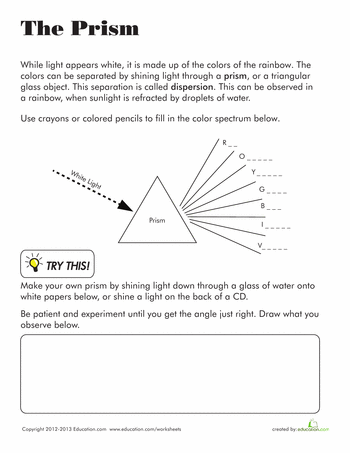 Q7: Label the diagram depicting refraction of light, and answer the following questions: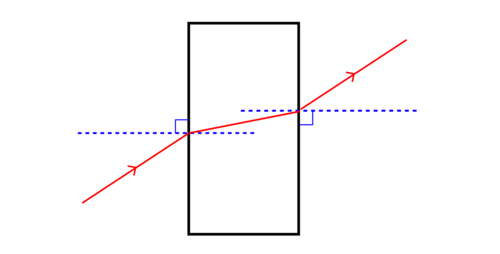 Why does light bend when it enters the glass slab?Define apparent depth. 